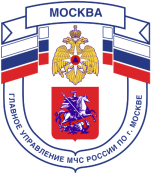 2 региональный отдел надзорной деятельности и профилактической работы Управления по Троицкому и Новомосковскому АОГлавного управления МЧС России по г. Москве108841, г. Москва, г.о. Троицк, ул. пл. Верещагина д. 1 тел.8(495)840-99-70,E-mail: tinao2@gpn.moscowПрофилактика пожаров в частном жилом секторе!Пожары в частных жилых домах возникают, как правило, в результате небрежности, халатности в обращении с огнём, неисправности и нарушений при эксплуатации отопительных, электронагревательных приборов, электрооборудования. Во многих случаях жильцы не соблюдают элементарных правил пожарной безопасности в быту, не умеют правильно действовать в случае возникновения пожара. С наступлением зимнего пожароопасного периода сотрудники                  2 РОНПР Управления по ТиНАО Главного управления МЧС России по          г. Москве проводят профилактические рейды в частном секторе Троицкого административного округа. Специалисты разъясняют правила пожарной безопасности в быту, правила эксплуатации отопительных приборов. Рассказывают о том, что территория садоводческих участков должна своевременно очищаться от горючих отходов, мусора, сухой травы и листьев. Напоминают, что разводить костры и выбрасывать не затушенный уголь вблизи домов запрещено. В Садовых домах, дачах и коттеджах запрещается хранить легковоспламеняющиеся и горючие жидкости, а также горючие материалы. В ходе профилактических мероприятий каждому раздаются листовки о правилах пожарной безопасности. 2 РОНПР Управление МЧС России по г. Москве напоминает!При обнаружении первых признаков пожара, запаха гари, дыма следует сообщить по телефону «101», «112». До прибытия пожарных подразделений вывести детей и престарелых в безопасное место. Не поддавайтесь панике.Единый телефон доверияГлавного управления МЧС России по г. Москве: (495) 637-22-22